Teamwork skill: Work collaboratively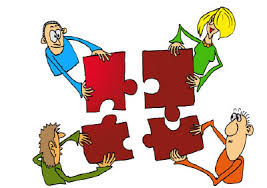 Team Monitoring ChartTeamwork skill: Work collaborativelyWhole-Club Monitoring ChartLearning Intention: to be able to work together as a team to achieve a goal.Learning Intention: to be able to work together as a team to achieve a goal.Learning Intention: to be able to work together as a team to achieve a goal.Learning Intention: to be able to work together as a team to achieve a goal.Learning Intention: to be able to work together as a team to achieve a goal.Learning Intention: to be able to work together as a team to achieve a goal.Learning Intention: to be able to work together as a team to achieve a goal.Learning Intention: to be able to work together as a team to achieve a goal.Success CriteriaSuccess CriteriaTallyHow many times did the teachers see this today?TallyHow many times did the teachers see this today?TallyHow many times did the teachers see this today?TallyHow many times did the teachers see this today?TallyHow many times did the teachers see this today?CommentWhich teams or students did this particularly well today? How?Success CriteriaSuccess CriteriaTeam 1:Team 2:Team 3:Team 4:Team 5:CommentWhich teams or students did this particularly well today? How?1I have a role in my team, and my team mates know what my role is (e.g. builder, programmer, finder, tester).2I swap roles with my team mates if they would like a turn.3I ask my team mates, other students, and teachers for help when I need it. E.g. “Can you please help me with this?”4I ask others if they would like help. E.g. “That part was tricky, would you like me to show you what I did?”5I give compliments and encouragement to others. E.g. “That’s an awesome idea!”, “Never mind, we can try again.”Learning Intention: to be able to work together as a team to achieve a goal.Learning Intention: to be able to work together as a team to achieve a goal.Learning Intention: to be able to work together as a team to achieve a goal.Learning Intention: to be able to work together as a team to achieve a goal.Success CriteriaSuccess CriteriaTallyHow many times did the teachers see this today?CommentWhich teams or students did this particularly well today? How?1I have a role in my team, and my team mates know what my role is (e.g. builder, programmer, finder, tester).2I swap roles with my team mates if they would like a turn.3I ask my team mates, other students, and teachers for help when I need it. E.g. “Can you please help me with this?”4I ask others if they would like help. E.g. “That part was tricky, would you like me to show you what I did?”5I give compliments and encouragement to others. E.g. “That’s an awesome idea!”, “Never mind, we can try again.”